Biblical Perspectives on How Do I Become A Good Man?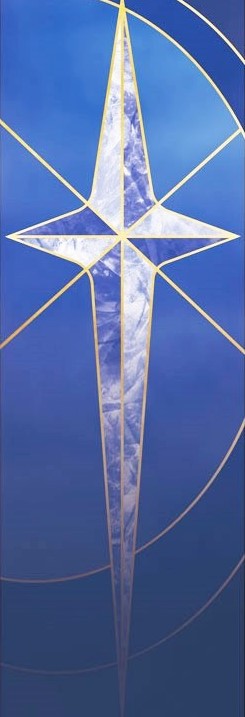 Life is short, and you, love your wife, so enjoy being with her.  This is what you’re supposed to do as you struggle through life on this earth.  Ecclesiastes 9:9A good man obtains favor of the Lord; but the man of wicked devices will he condemn. Proverbs 12:2If you do what the LORD wants, he will make certain each step you take is sure. Psalm 37:23Ask that the LORD perfect your life to bring Him glory. See Paul’s prayer in Colossians 1:3, 9 – 12. (Items #5 – 8 are related to this one)Ask the LORD to bring into perfection your spiritual strength and endurance. See also Proverbs 16:3Give a joyful thanks to the Father, who has given you a Gift.  Genesis 2:17-24Learn to hear what the Father would like to say to you.Work out the kinks in your life and in your family through prayer.Express your deepest feelings to the LORD and trusted friends. Remember there’s nothing new under the sun.  See the Book of Ecclesiastes.Learn to walk with the LORD like Enoch did. See Genesis 5:21-24.  Hint, he was 65 years old when he started.  In other words, you’re not too old to begin!